муниципальное бюджетное дошкольное образовательное учреждениедетский сад № 8 «Звёздочка»Отчёт  о проведённых мероприятияхв рамках природоохранного социально-образовательного проекта «Эколята-дошколята»за III квартал 2021г.(июль, август, сентябрь)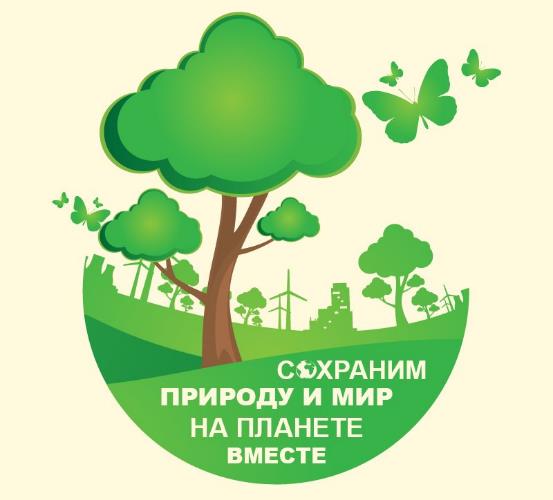 ст. Егорлыкская 2021-2022 уч.г.Природоохранный социально-образовательный проект «Эколята-дошколята» является инновационным инструментарием развития дошкольного образования экологической направленности. Проект, направлен на формирование экологической культуры у воспитанников ДОУ.В реализации природоохранного социально-образовательного проекта «Эколята-дошколята» принимают  участие дети, родители и педагоги средней  дошкольной группы «Звёздочки». Работа велась в рамках кружка «Эколята-дошколята», в соответствии с положением,    рабочей программой и перспективным планированием.В течение всего периода (июль, август, сентябрь) продолжалась работа по реализации плана мероприятий экологической направленности. В группе и ДОУ в целом были  организованы различные «занимательные дела» экологической направленности.  Вот несколько наиболее ярких «дел»:           Мы приняли участие и стали победителями (1 место)   Международного экологического конкурса «Моя зеленая планета», организованного международным образовательным порталом «Одарённость», который проводился в период с 10 июня 2021 г. по 27 августа 2021 года, и на котором, мы  презентовали  наш проект «С любовью к России мы делами добрыми едины!»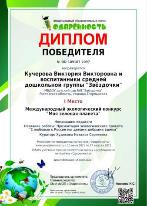 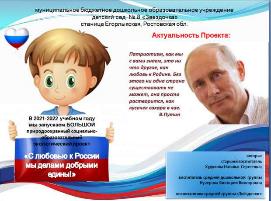        В этом году мы продолжаем реализовывать наш проект,  очередным мероприятием  проекта стал экологический флешмоб «Растения нашего участка» (июль 2021г.)https://www.instagram.com/p/CRlX7iHoCHX/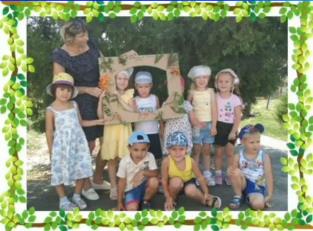 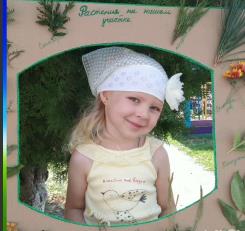        Дети из кружка «Эколята – дошколята» рассказали о различных интересных  природных явлениях, приняв участие в   экочеллендже «Умная планета»(август 2021г.) https://www.instagram.com/p/CS9byp-IznR/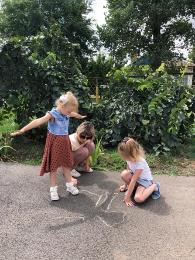 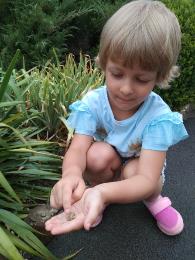 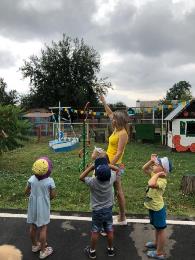      В период с 01.09.2021 по 15.10.2021г. мы приняли участие в районном экологическом конкурсе рисунков «Экология глазами детей». Для участия в конкурсе дети нарисовали рисунки, посвященные проблемам экологии. Две лучшие работы были отобраны для участия в муниципальном этапе конкурса, в номинации  «Спасай, сохраняй, действуй!»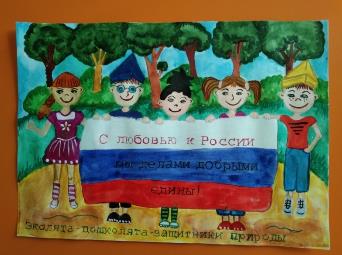      В период с 04 по 25 сентября 2021 года по инициативе общероссийского экологического движения «Зеленая Россия» на территории всех субъектов Российской Федерации проходил Всероссийский экологический субботник «Зеленая Россия» и Всенародная  акция «Лес Победы», в рамках которой  высаживались деревья в память погибших в Великой Отечественной войне.     Цель – способствовать экологическому воспитанию подрастающего поколения и формированию экологической культуры населения, объединять инициативы граждан, организаций и органов государственной власти в деле охраны окружающей среды, а также проведение реальных практических мероприятий для создания благоприятных условий жизни для нынешних и будущих поколений.     Воспитатели и воспитанники нашего детского сада не оставили  этот призыв безответным и приняли активное участие в его организации и проведении.      14 сентября 2021года  для  воспитанников средней и старшей групп было проведено развлекательно-образовательное экологическое мероприятие «Берегите Природу!» Сказочные герои  "Эколята" - друзья и защитники природы предложили детям ответить  на вопросы из «Азбуки экологической безопасности», разгадать загадки, принять участие в интересных играх и конкурсах. Тихоня, Шалун, Ёлочка и Умница   родились в лесу, знают про него всё или почти всё. Этими знаниями они делились с ребятами. В результате дети узнали  о том, сколько мошек и букашек  может съесть скворец,  о «лесном докторе» - дятле, о том каких насекомых любит «кушать на завтрак» лягушка, куда исчезают насекомые с наступлением зимы и др.А ещё, ребята, как настоящие туристы, собирали рюкзак,  убирали мусор, без ошибок определяли с какого дерева лист и собирали цветы из частей. Соревновательный момент, конечно же, присутствовал, но победила дружба, поэтому грамоты и общее фото были для всех.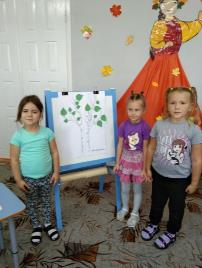 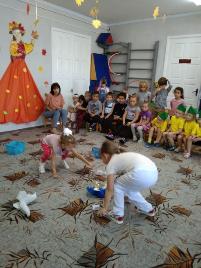 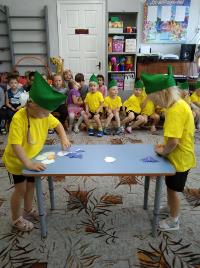 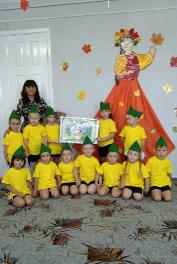 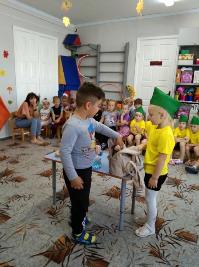 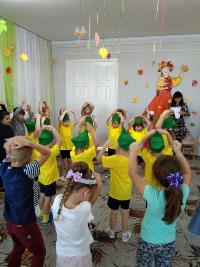 15 сентября 2021 года все воспитанники  и воспитатели нашего детского сада приняли участие  во Всенародной акции «Лес Победы», в рамках которой, на территории МБДОУ  были высажены деревья в память погибших в Великой Отечественной войне. У нас в саду есть «Аллея Славы», где уже несколько лет подряд высаживаются деревья. В этом году мы привели её в порядок, убрали «осенний мусор» и посадили новые саженцы: два ореха и липу. Воспитанники были полностью увлечены данным мероприятием. Каждый с удовольствием принимал участие в посадке и сборе мусора, каждый внес свой вклад! https://www.instagram.com/tv/CT1wFEYIDHW/?utm_source=ig_web_copy_link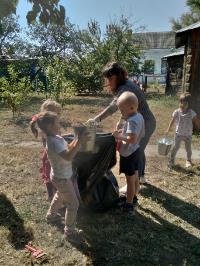 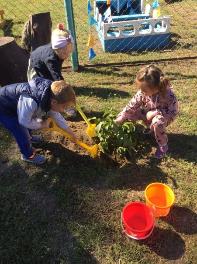 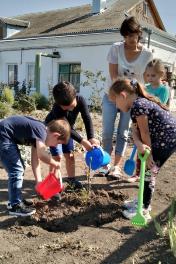       В период с 6 по 13 октября 2021 года федеральное государственное бюджетное образовательное учреждение дополнительного образования «Федеральный центр дополнительного образования и организации отдыха и оздоровления детей» при поддержке Минпросвещения России проводило Всероссийскую акцию «День урожая», в которой мы так же приняли участие.https://www.instagram.com/p/CU2JLveI4nD/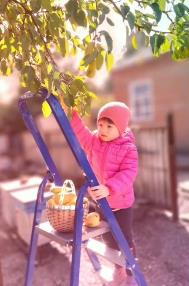 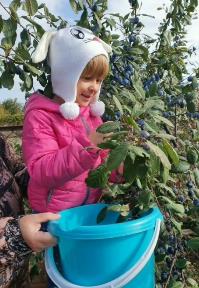 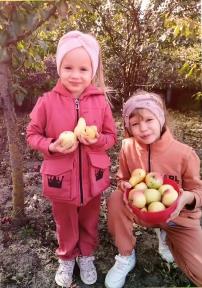        «Региональный модельный центр дополнительного образования детей» в период   с 20 сентября по 20 октября 2021 года проводит региональный этап Всероссийского фестиваля «Праздник Эколят – молодых защитников природы» (Фестиваль), в котором   мы планируем принять участие. И готовим  творческое выступление нашей команды «Эколят»  согласно тематике Фестиваля.        Так же мы планируем участвовать в районном экологическом конкурсе по сбору макулатуры «Бумаге – вторую жизнь!» с 01.09.2021 по 15.11.2021 среди образовательных учреждений.